Jelentkezési lapSzathmáry Zsigmond és Fassang László orgona mesterkurzusára 2017. július 3-5, Müpa, Budapest
Név:
Születés helye, ideje:
Állampolgárság:
E-mail:
Telefon:
Postacím:

A kurzuson játszandó művek címe, időtartama:
1.:
2.:
3.:

3 mű címét várjuk a jelentkező által választott fontossági sorrendben. Az egyes művek időtartama maximum 12 perc lehet. Eredeti orgona mű, átirat, valamint improvizáció megadása egyaránt lehetséges. 

A jelentkezéshez küldendő kép- és hangfelvételnek tartalmaznia kell:

A/ 
Az első helyen megjelölt mű kép- és hangfelvételét a jelentkező előadásában vágás nélkül.
vagy
B/
A jelentkezési lap mellékleteként csatolt rögtönzött 3 improvizáció kép- és hangfelvétele. A 3 improvizációt egymás után, vágás nélkül kell rögzíteni, melyek együttes időtartama maximum 12 perc lehet.Melléklet: kottapéldák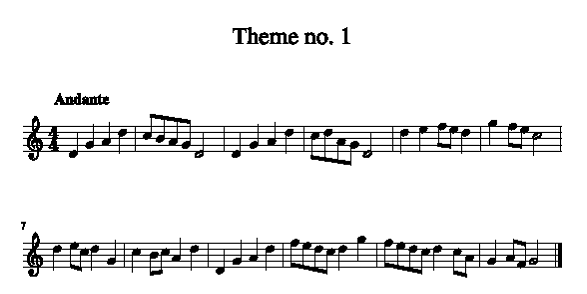 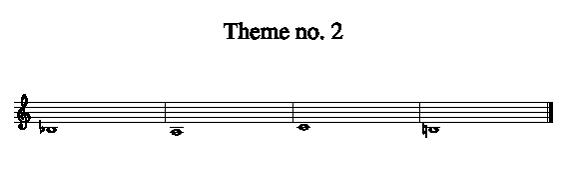 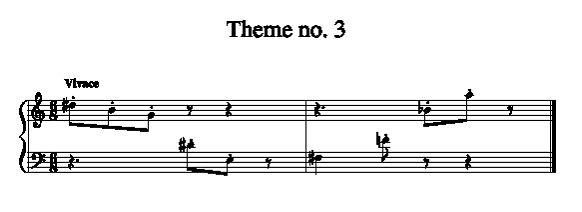 